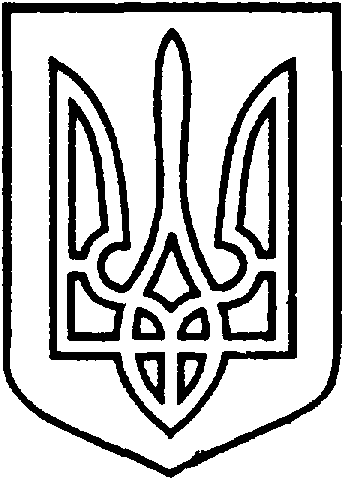 СЄВЄРОДОНЕЦЬКА МІСЬКА ВІЙСЬКОВО-ЦИВІЛЬНА АДМІНІСТРАЦІЯ  СЄВЄРОДОНЕЦЬКОГО РАЙОНУ  ЛУГАНСЬКОЇ  ОБЛАСТІРОЗПОРЯДЖЕННЯкерівника Сєвєродонецької міської  військово-цивільної адміністрації«16» березня 2021  року                                                              №74     Про затвердження Порядку проведенняконкурсу на заміщення вакантних  посад у структурних підрозділах Сєвєродонецької міської військово-цивільної адміністрації Сєвєродонецького району Луганської областіКеруючись п.8 ч.3. ст.6 Закону України «Про військово-цивільні адміністрації» Законом України «Про службу в органах місцевого самоврядування», постановою Кабінету Міністрів України від 15.02.2002р. № 169 «Про затвердження Порядку проведення конкурсу на заміщення вакантних посад державних службовців» та відповідно до наказу Головного управління державної служби України від 08.07.2011р. № 164 «Про затвердження Загального порядку проведення іспиту кандидатів на заміщення вакантних посад державних службовців»,  ЗОБОВ’ЯЗУЮ:         1 Затвердити Порядок проведення конкурсу на заміщення вакантних посад у структурних підрозділах Сєвєродонецької міської військово-цивільної адміністрації Сєвєродонецького району Луганської області (Додатки 1 - 7).        2 Дане розпорядження підлягає оприлюдненню.        3 Контроль за виконанням даного розпорядження залишаю за собою.Керівник Сєвєродонецької міськоївійськово-цивільної адміністрації  		                   Олександр СТРЮК 